   Hur inkludera unga med funktionsnedsättningar i 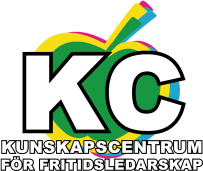                    öppen verksamhet?Dokumentation från ett KC seminarium den  25 sept  2013- på ABF-huset i Stockholm.Syftet var att byta erfarenheter och ringa in centrala frågor kring hur man kan arbeta för att inkludera funktionshindrade unga i ”vanlig” öppen fritidsverksamhet.Nedanstående är ett resultat från olika områden som behandlades i smågrupper, redovisades  i punktform,  med muntliga kommentarer . Tyvärr hann vi inte få med alla kloka saker som sades i denna dokumentation. Förhoppningsvis fungerar detta ändå som en påminnelse för deltagarna och kan ge övriga en uppfattning om ett antal viktiga områden att fundera över för den som vill arbeta för inkludering.Deltagare var :  Linda Svalstedt Wiberg, Christian Wåhlin, Anna Otternäs, Gunilla Mellin, Camilla CarlssonAnette Stjernholm, Alexander Lahovary, Kristina Ifwer, Marlene Yngve, Daniel Eriksson, Anton Nordin,Markus Blomqvist och Karina Braun från Attention, Diana Pettersson Svenneke (KC) - Vad behöver man tänka på när man rekryterar/försöker locka dessa unga till gården?Hur får man ungdomarna att ens "våga" komma dit?Söka upp där de finns t.ex. i skolan är viktigast. Att fritidsledarna(FL)gör sig synliga, skapar kontakt och bygger relationer . Det skapar trygghet. Skicka info direkt till dem och/eller deras föräldrarInformera/locka via andra yrkesgrupper som har kontakt m. dem tex LSS- handläggare,  habiliteringen Bjuda in till en egen dag där de har gården för sig själva och kan göra sig hemmastadda- Vad har varit bra/viktigt?Att skapa en känsla av att det är en tryggplats.Tydlig information. Bra kommunikation m rätt metodAtt skapa relationer- Vilka svårigheter kan finnas? Att räcka till.  Otillräckliga resurser t ex personalAtt möta individuella behovFå övriga unga se vinsten m. dettaViktigt att tänka på vid alla typer av INFO (tips från Markus från Attention)Respektfullt bemötande, lära deras namn, möta allaSärskilda kvällar med riktad verksamhet kan vara bra för att skapa trygghetAlla skriver in sig när de kommerFörsök läsa av deras dagsform: T ex Be dem visa med tummen: Hur det känns på en skala från  1-10. (Jättebra=Tummen helt upp = 10   Jättedåligt - helt ner =0. (Sedan kan det vara allt där emellan)Det ska vara lätt att se vem som är personal tex tröjor ,namnskyltar/pins, foto på personal m namn etcAtt vi erbjuder en trygg och lugn miljöArbeta m socialt samspel i hela ungdomsgruppenAtt alla behandlas lika (inte tänka på diagnosen)Ge dem ansvar, utmana demVarning för ironi !               - Hur få övriga ungdomar positiva och bidra till inkludering?Sprida kunskap om olika funktionshinderTala med dem själva vad de vill att man ska berätta om dem - eller låt dem berätta självaSkapa förståelse - åt båda håll !Berätta om att alla behöver lugn och ro – men att ”lugn och ro- andet ” kan se olika ut för olika personer (En del behöver låg ljudnivå, andra kan lyssna på musik i lurar, några behöver ha ett rum där man kan gå undan osv)Ge dem/få dem ta ansvar i stort och småttErbjuda aktiviteter där alla kan vara med (se nedan)- Vad är svårt?En del har svårt att knyta relationer/att inkluderasFördomarFör höga, och ibland för låga, förväntningarResurser  och Brist på utbildningHa ett tydligt förhållningssätt att hela tiden arbeta mot inkluderingMen ta små steg i taget. Inkludera gradvisBehandla alla lika oavsett om man är funktionshindrad eller ”normalstörd” inte haka upp sig  på  ev diagnoser.- Vad är svårt- när man vill arbeta för INKLUDERING?Att räcka till när man har stora barngrupper.Otillräckliga resurser, för lite personalAtt möta individuella behovAtt ha ett/eller några få m funktionshinder i en mkt stor barngruppNär nya ”vanliga” unga kommer in och ser funktionshindrade. Undrar ”Vilket ställe är det här? Vem är det till för?” Det kan uppstår en  ”Indentitetsupplevelse”.- Vilka aktiviteter/verksamhetsformer har intresserat/funkat bra för dessa grupper ? Aktiviteter  där man gör ”det” individuellt men ändå i grupp  t e x:  Bio  Laserdome  Go-cart  Klättring  Bowling  LAN  Data och TV-spel  (Inget krav på sociala färdigheter. Man kan vara anonym i    spelets värd)CaféSe på filmErbjud tydliga program/aktiviteter så man vet vad/att ngt speciellt ska ske. Men betona att det är ok att bara titta på/hänga eller kanske fota det som sker(alla fixar ej att delta till 100% men kan vara nöjda med att titta på eller bara vara)Fysiska aktiviteter (variera och erbjud olika .Ska vara välkommen att bara titta på och eller prova en kort stund)Wee-spel funkar braCnect (stavning??)- Vilka aktiviteter /verksamhetsformer har varit gynnsamma när vi velat inkludera de funktionshindrade med övriga ungdomar? Erbjud /arrangera samma aktivitet för alla, men anpassa individuellt utifrån dennes förutsättningar. Stötta och peppa när det behövs. Kill- och tjejprojektSe till att skapa delaktighet genom att de är med och lämnar förslag och planerar aktiviteter t ex Middag på gårdenTa med ALLA ungdomar /inkludera i gårdsrådetTa med ALLA ungdomar /inkludera även på kommunens UngdomstingTårtbakningTurneringar. Poker och andra kortspelSpa och massageGemensamma aktiviteter (klubb)Gemensamma mellanmålAtt gå/åka iväg och göra aktivitet UTANFÖR gården. Det blir normbrytande och skapar sammanhållning och gruppkänsla.Övernattningar. På och utanför gården (som ovan)Erbjuda en social mötesplats där man bara kan hänga/vara.  Utan att prestera- Är det ngt man ska tänka på vad gäller lokaler och miljö?Undvik jobbiga ljudDet behöver finnas ett lugnt rum där man kan gå undan. Inte så mkt saker där,men gärna  några böcker, serietidningar etc att bläddra iEj för skarpt ljusInte ha allt för mkt saker överallt. Plottrigt kan stressaTa med dem när ni utformar inredningenHa var sak på sin plats. Kanske märka ut(i ögonhöjd)..men tänk på att det är tonårsgård: Undvik att det blir som dagisSen hann vi inte mer, men vi var många som önskade att vi haft en heldag!Dps 1310011. Hur få dem att komma?Beskriv:VADNÄRHURVARFÖRFÖR VEM /VILKA KAN VARA MEDVAD HÄNDER NÄR DET ÄR SLUT (om ej - skapas oro hos  vissa                                                                                                     deltagare)Använd Max 40 ord !2. Vad är viktigt när de väl kommer? Hur kan man skapa ett bra klimat?3. Vad är viktigt att tänka på om man vill arbeta för  INKLUDERING?4. Aktiviteter - verksamhetsformer5. Lokaler och fysisk miljöTips: Kolla in filmer om olika aktiviteter som finns på www.attention-stockholm.se                      Under Ungdom-ung vuxen och testpiloterna finns flera filmer där man kan se/visa vad          olika aktiviteter kan innebära         http://attention-stockholm.se/ungdom-ung-vuxen/testpiloterna.htmlEn annan bra hemsida är Fritidsnätet som drivs av ett flertal kommuner i Stockholms län: 
Fritidsnätet - Aktiviteter som funkar för dig med funktionsnedsättninghttp://www.fritidsnatet.se/